	Glöggutdelning på Stenungsunds TorgTider 20161 December 18-21	F033 December 12-15	P0710 December 12-15	F0717 December 12-15	P0621 December 17-19	Damer22 December 17-19	A-flickorInstruktionPå plats bjuder man på pepparkakor och glöggMöjligheten att sälja lotter finns, detta kommer ni överens om i laget. Pengarna går till lagkassan. Man får ej sälja kommersiella varor såsom ex. tvättmedel eller newbody. Vid ankomst:Gå till Coops förbutik, meddela att ni är från SHK för att dela ut glögg. De öppnar till pantrummet där det finns en vagn med följande: Glögg, pepparkakor, muggar, duk, kokplatta, slev, papperkorg, soppsäckarBordBär ut detta och ställ i ordning mellan H&M och Kicks. Servera glögg och pepparkakor samt bjud kunderna på julstämning. Man får gärna röra på sig på torget vid utdelning pepparkakor och glögg (och försäljning av lotter) men man får inte gå in i butikerna. Vid avslut:Plocka undan på platsenSoppåsen slängs inne på lastgården bakom NillesPapperkorgen, pepparkakor och annat ställs på vagnen igen och körs tillbaka till förbutiken. Glöm inte!  Tomteluvor på! Och tröja med klubbmärke på!!          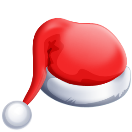 GOD JUL!